JESS  C/o- +971503718643Jess.378958@2freemail.com To be employed in a highly progressive organization, in a challenging position where my acquired skills can be optimally utilized for the benefit of the firm and to grow along with the Organization as well.KEY KNOWLEDGE AREAS & EXPERTISEExcellent knowledge in shipping & Logistics, Freight forwarding.Excellent Knowledge in TallyHaving good knowledge in export and import procedures.Well versed with computer software packagesHaving excellent knowledge in SAPExcellent knowledge in commercial geography.Having good sales skills.Self-Motivated, Dedicated, hardworking and result oriented.Sociable, pleasing mannered and having good sense of responsibility.Having good communication and correspondence skills.Good knowledge in M.S officeSAP MM tcodes (Transaction Codes) (Materials Management)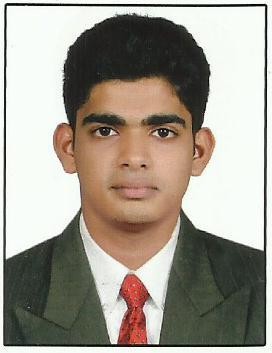 MIGO - Goods MovementMB1B - Transfer PostingMB51 - Material Doc. MB1A - Goods WithdrawalMB1C - Other Goods ReceiptsMB5B - Stocks for Posting DateMB52 - List of Warehouse Stocks on HandME21N - Create Purchase OrderME22N - Change Purchase OrderME23N - Display Purchase OrderME51N - Create Purchase RequisitionME21 - Create Purchase OrderME22 - Change Purchase OrderMIGO - Goods MovementME21N - Create Purchase OrderME22N - Change Purchase OrderME23N - Display Purchase OrderMB52 - List of Warehouse Stocks on HandProduction Planning for Process Industries tcodesCOR1 - Create Process OrderC223 - Maintain Production VersionsCOR2 - Change Process OrderCOR3 - Display Process OrderPROJECT STUDYUnderwent project assignment on following topics: Terminal Operations conducted by DP World, CFS operations,  visits to Export Promotion Councils such as Spices Board, Tea Board, Coir Board, MPEDA and Cashew Export Promotion Council to study about each commodity and its export potentials. Visiting and discussing with major carriers to study about the present market situations of Global linerbusiness.WORK EXPERIENCEAs part of PGDM course have been attending practical classes for preparation of various documents related with International Business viz. Shipping Bill, Bill of Entry, Bill of Lading, Commercial Invoice, Packing List, IGM, EGM, COO, GR form, AR Form,etc.As part of education with, underwent business project with ICTT Vallarpadam, Reefco Container Terminal and Opel Asia, thus acquired exposure in shipping related business activities. Custom House Agency and various Cargo Inspectionagencies2 year work experience in Olam Agro India Private Limited (Formerly known as Hemarus Industries Limited) from January 2016 till January 2018. During the initial days, I had undergone a 3 months of tough training in which I was posted as store assistant in one the branch in India. After training I worked in Cochin office as the head of warehouse unit. Then 6 months after I was promoted as PPIC (production planning inventory controller) for oneyear.Worked as sales officer in TVS RENAULT Muvattupuzha, Kerala for 6months JobDescriptionThe ability and desire to sell.Strong commercial awareness.Resilience and the ability to cope with rejection.The ability to work both independently and as part of a teamAbility to deals with uncertainties.Maintaining and developing relationship with existing customers.RESPONSIBILITIES AND DUTIESAs Store Assistant And Warehouse Head. Assist shipping and receiving unloading trucks and checking in merchandise.Prepares orders by processing requests and supply orders; pulling materials; packing boxes; placing orders in delivery area.Sort and place materials or items on racks, shelves or in bins according to organizational standards.collecting stock location orders, printing request, recording amounts of materials or items received or distributed through a computer. May also assist in counting of physical inventoryAs PPCI Officer (Production Planning Inventory Controller)Make a production plan based Sales Marketing planMaterial procurement plans based on plans and stock conditions by calculating the production material requirements according to the ideal standard stock (there are minimum and maximum limits that must be available)Monitor all inventory for the production process, stock in the warehouse or imported so that the implementation of market entry process and continue to run smoothly and in balanceProcessing and analyzing data about the plan and realization of production and sales and inventory dataACADEMIC CREDENTIALS:PERSONOL PROFILEDateofbirth	:23/10/1992Gender	: MaleMaterial status	: SingleLanguagesknown	:English,Hindi,Malayalam,Tamil Nationality	:IndiaDECLARATIONI hereby declare that the above written particulars are true and correct to the best of my knowledge and belief. CourseUniversityPost-Graduation	in Shipping &LogisticsAM&MA,Kerala – BSS DELHIGraduation – B comMG university, Kottayam